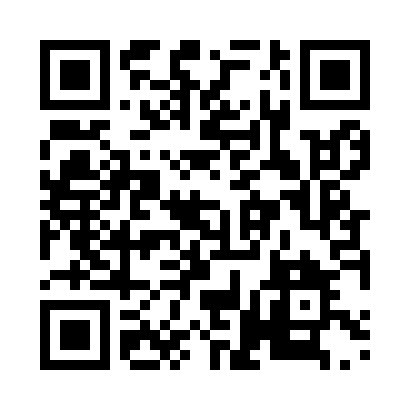 Prayer times for Placencia, BelizeMon 1 Apr 2024 - Tue 30 Apr 2024High Latitude Method: NonePrayer Calculation Method: Muslim World LeagueAsar Calculation Method: ShafiPrayer times provided by https://www.salahtimes.comDateDayFajrSunriseDhuhrAsrMaghribIsha1Mon4:365:4811:573:176:077:152Tue4:355:4711:573:176:077:153Wed4:345:4611:573:166:077:154Thu4:335:4611:563:156:077:155Fri4:325:4511:563:156:077:166Sat4:315:4411:563:146:077:167Sun4:315:4311:553:146:087:168Mon4:305:4311:553:136:087:169Tue4:295:4211:553:136:087:1710Wed4:285:4111:553:126:087:1711Thu4:275:4111:543:126:087:1712Fri4:275:4011:543:116:087:1813Sat4:265:3911:543:116:097:1814Sun4:255:3911:543:106:097:1815Mon4:245:3811:533:096:097:1816Tue4:235:3711:533:096:097:1917Wed4:235:3611:533:086:097:1918Thu4:225:3611:533:086:107:1919Fri4:215:3511:523:076:107:2020Sat4:205:3511:523:076:107:2021Sun4:195:3411:523:066:107:2022Mon4:195:3311:523:056:117:2123Tue4:185:3311:523:056:117:2124Wed4:175:3211:513:046:117:2225Thu4:175:3211:513:046:117:2226Fri4:165:3111:513:036:127:2227Sat4:155:3011:513:036:127:2328Sun4:145:3011:513:026:127:2329Mon4:145:2911:513:016:127:2430Tue4:135:2911:513:016:137:24